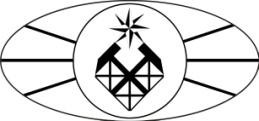 МИНОБРНАУКИ РОССИИФедеральное государственное бюджетное образовательное учреждение высшего образования«Российский государственный геологоразведочный университет имени Серго Орджоникидзе»(МГРИ-РГГРУ)Факультет Институт современных технологий геологической разведки горного и нефтегазового делаКафедра Механизации, автоматизации и энергетики горных и геологоразведочных работ«Утверждаю»                                                                                              Директор института(Клочков Н.Н.)            «         » ___________ 2018 г.РАБОЧАЯ ПРОГРАММА УЧЕБНОЙ ДИСЦИПЛИНЫБ2.Б.07(Н)« НАУЧНО-ИССЛЕДОВАТЕЛЬСКАЯ РАБОТА»Специальность 21.05.04«Горное дело» специализации «Горные машины и оборудование»Формы обучения: очная, заочнаяОбщая трудоемкость освоения практики12 з.е. (432 ак. ч)	Курс	6Количество недель	-	Семестр	ВПромежуточная аттестацияЗачетМосква, 2018 г.ЦЕЛИ ОСВОЕНИЯ ДИСЦИПЛИНЫЦелью научно-исследовательской работы специалиста является приобретение опыта в исследовании актуальной научной проблемы, расширение профессиональных знаний, полученных студентами в процессе обучения, и формирование практических навыков ведения самостоятельной научной работы в инновационных условиях.Научно-исследовательская работа студента под  руководством научного руководителя – апробация знаний, полученных  за  период обучения в университете.Важной целью научно-исследовательской работы студента является приобщение его к решению научных задач и приобретение способности работать в коллективе.Задачами научно-исследовательской работы специалиста являются:формирование умения определять цель, задачи и составлять план исследования;формирование знаний и умений по овладению методами и методиками научного познания исходя из задач конкретного исследования;формирование умений использовать современные технологии сбора информации, обработки и интерпретации полученных  экспериментальных и эмпирических данных, владение современными методами исследований;осуществлять инновационные образовательные технологии;формирование умения обрабатывать полученные результаты исследования, анализировать их и осмысливать;представление итогов выполненной работы;обеспечение готовности к профессиональному самосовершенствованию, развитию инновационного мышления и творческого потенциала, профессионального мастерства;МЕСТО ДИСЦИПЛИНЫ В СТРУКТУРЕ ООП ВПОДисциплина относится к циклу «Практики и научно- исследовательская работа». Для ее освоения необходимы знания, умения и компетенции, полученные студентами в результате изучения профессиональных дисциплин программы подготовки студента по специальности 130400 «Горное дело» специализации «Горные машины иоборудование». Научно-исследовательская работа является неотъемлемой частью учебного процесса, а знания, полученные студентами необходимы для защиты выпускной квалификационной работы.В результате научно-исследовательской работы обучающийся  должен:Знать современное состояние, теоретические работы и результаты экспериментов в избранной области исследований.Владеть теоретическими и компьютерными методами исследований в этой области.Уметь: формулировать и решать задачи, возникающие в ходе научно- исследовательской деятельности и требующие углубленных профессиональных знаний, а также выбирать необходимые методы исследования, модифицировать существующие и разрабатывать новые методы исходя из задач конкретного исследования; обрабатывать полученные результаты, анализировать и осмысливать их с учетом имеющихся литературных данных; вести библиографическую работу с привлечением современных информационных технологий; представлять итоги проделанной работы в виде отчетов, рефератов, статей, оформленных в соответствии с имеющимися требованиями, с привлечением современных средств редактирования и печати.КОМПЕТЕНЦИИ	ОБУЧАЮЩЕГОСЯ,	ФОРМИРУЕМЫЕ	В РЕЗУЛЬТАТЕ ОСВОЕНИЯ ДИСЦИПЛИНЫВ процессе освоения данной дисциплины студент формирует следующие общекультурные, общепрофессиональные (при наличии) и профессиональные компетенции при освоении ООП ВПО, реализующей ФГОС ВПО:ОК-3. Умением логически последовательно, аргументировано и ясно излагать мысли, правильно строить устную и письменную речь.ПК-20. Готовностью участвовать в исследованиях объектов профессиональной деятельности и их структурных элементов.ПК-21. Способностью изучать научно-техническую информацию в области эксплуатационной разведки, добычи, переработки твердых полезныхископаемых, строительства и эксплуатации подземных объектов.ПК-22. Готовностью выполнять экспериментальные и лабораторные исследования, интерпретировать полученные результаты, составлять и защищать отчеты);ПК-23. Готовностью использовать технические средства опытно- промышленных испытаний оборудования и технологий приэксплуатационной разведке, добыче, переработке твердых полезных ископаемых, строительстве и эксплуатации подземных объектов.В	результате	освоения	дисциплины	обучающийся	должен демонстрировать следующие результаты образования:СРУКТУРА И СОДЕРЖАНИЕ ДИСЦИПЛИНЫОбщая	трудоемкость	дисциплины	«Научно-исследовательская работа» составляет 6 зачетных единицы (216 часов, из них аудиторных 4 часа).Содержание разделов дисциплиныРабота студента состоит из следующих этапов:этап – составление индивидуального плана проведения научно- исследовательской работы совместно с научным руководителем и изучение научно-технической литературы.Студент совместно с руководителем составляет  план  проведения работ и утверждает его у своего научного руководителя. Также на этом этапе формулируются цель и задачи экспериментального исследования.этап – подготовка к проведению научного исследования. Для подготовки к проведению научного исследования студенту необходимо изучить: методы исследования и проведения экспериментальных работ; правила эксплуатации исследовательского оборудования; методы анализа и обработки экспериментальных данных; физические и математические модели процессов и явлений, относящихся к исследуемому объекту; информационные технологии в научных исследованиях, программныепродукты, относящиеся к профессиональной сфере; требования к оформлению научно-технической документации; порядок внедрения результатов научных исследований и разработок. На этом же этапе студент разрабатывает методику проведения эксперимента. Результат: методика проведения исследования.этап– проведение экспериментального исследования. На данном этапе студент проводит экспериментальное исследование. Результат: числовые данные экспериментальных исследований.этап– обработка и анализ полученных результатов. На данном этапе студент проводит статистическую обработку экспериментальныхданных, делает выводы об их достоверности, проводит их анализ, проверяет адекватность математической модели. Результат: выводы по результатам исследования.этап – оформление отчета о научно-исследовательской работе и его защита.АТТЕСТАЦИЯ	ПО	НАУЧНО-ИССЛЕДОВАТЕЛЬСКОЙ РАБОТЕСроки сдачи и защиты отчета по научно-исследовательской работеустанавливаются кафедрой в соответствии с календарным планом. Защита может быть проведена в форме индивидуального собеседования с руководителем работы или в форме выступления на методическом семинаре кафедры. При защите работы студент докладывает о ее  результатах,  отвечает на поставленные вопросы, высказывает собственные выводы и предложения.По итогам защиты научно-исследовательской работы  студент  получает дифференцированный зачет (или оценку), который заносится в ведомость и зачетную книжку.К отчетным документам относятся:Отзыв о прохождении научно-исследовательской работы студента,составленный руководителем (отзыв составляется по решению  кафедры). Для написания отзыва используются данные наблюдений за научно- исследовательской деятельностью студента, результаты выполнения заданий, отчет о проведенной работе.Отчет о прохождении научно-исследовательской работы, оформленный в соответствии с установленными требованиями.Текст отчета должен включать следующие основные структурные элементы:Титульный лист.Индивидуальный план научно-исследовательской работы.Введение, в котором указываются:цель, задачи, место, дата начала и продолжительность работы;перечень основных работ и заданий, выполненных в процессе практики.Основная часть, содержащая:методику проведения эксперимента;математическую (статистическую) обработку результатов;оценку точности и достоверности данных;проверку адекватности модели;анализ полученных результатов;анализ научной новизны и практической значимости результатов;обоснование необходимости проведения дополнительных исследований.Заключение, включающее:описание навыков и умений, приобретенных в процессе работы;анализ	возможности	внедрения	результатов	исследования,	их использования дляразработки нового или усовершенствованного продукта или технологии;сведения о возможности патентования и участия в научных конкурсах,инновационных проектах, грантах; апробации результатов исследования на конференциях, семинарах и т.п.;Структура отчета может быть изменена по согласованию с руководителем.Список использованных источников.Итоги работы оцениваются на защите индивидуально по  пятибалльной шкале с учетом равновесных показателей: отзыв руководителя; содержание отчета; качество публикаций (при наличии); выступление; качество презентации; ответы на вопросы.Оценка по научно-исследовательской работе приравнивается к  оценкам по теоретическому обучению и учитывается при подведении итогов общей успеваемости студентов.УЧЕБНО-МЕТОДИЧЕСКОЕ	ОБЕСПЕЧЕНИЕ САМОСТОЯТЕЛЬНОЙ РАБОТЫ СТУДЕНТОВ ПРИ ВЫПОЛНЕНИИ НАУЧНО-ИССЛЕДОВАТЕЛЬСКОЙ РАБОТЫУчебно-методическим обеспечением научно-исследовательской работы является основная и дополнительная литература, рекомендуемая при изучении дисциплин профессионального цикла и другие материалы, используемые в профессиональной деятельности предприятий и ихподразделений, где  студенты  проходят  научно-исследовательские практики, техническая документация, а также пакеты специализированных прикладных программ, рекомендованных руководителями от вуза и предприятия.МАТЕРИАЛЬНО-ТЕХНИЧЕСКОЕ ОБЕСПЕЧЕНИЕ ПО КАФЕДРЕ ГЕОТЕХНОЛОГИИ	И	КОМПЛЕКСНОГО	ОСВОЕНИЯ МЕСТОРОЖДЕНИЙ ПОЛЕЗНЫХ ИСКОПАЕМЫХКафедра механизации, автоматизации и энергетики ГиГРР располагает учебно-научными лабораториями «Электроснабжения», «Электропривода»,«Автоматизации», «Теплотехники и теплоснабжения» которые входят в соответствующие научно-образовательные центры (НОЦ). В состав НОЦ входят доктора и кандидаты наук, высококвалифицированные специалисты кафедры механизации, автоматизации и энергетики ГиГРР, а также специалисты, имеющие большой опыт работ в научных и проектных организациях.Коды компе- тенцийНазвание компетенции«Допороговый» уровеньсформированности компетенцийКраткое содержание/определение. Характеристика обязательного«порогового» уровнясформированности компетенций у выпускника вуза123ПКПРОФЕССИОНАЛЬНЫЕ КОМПЕТЕНЦИИ ВЫПУСКНИКАПРОФЕССИОНАЛЬНЫЕ КОМПЕТЕНЦИИ ВЫПУСКНИКАПРОФЕССИОНАЛЬНЫЕ КОМПЕТЕНЦИИ ВЫПУСКНИКАОК-3.Умением логически последовательно,аргументировано и ясно излагатьмысли, правильно строить устную и письменную речь«Допороговый уровень»Знать, как логически верно, аргументированно и ясно излагать собственную точку зрения внаучной и деловой коммуникации.Уметь:– создавать устные и письменные тексты научного и официально-делового стилей современного русского литературногоязыка (реферат, аннотация, тезисы, доклад;заявление,служебное письмо, автобиография,резюме) в«Пороговый уровень».Знать основные понятия, теории, методы, направления логики.Уметь применять основные логические операции, выявлять причинно-следственные связи; уметь использовать основные категории и законы логики.Владеть навыками логического анализа информации, приемами ведения дискуссии, навыками публичной речи и письменного аргументированного изложения собственной точки зрения.соответствии с нормативными требованиями; Владеть:– основными навыками целесообразного коммуникативного поведения в различныхучебно-научных и учебно-деловых ситуациях; навыками самостоятельного овладения новыми знаниями с использованием современных образовательныхтехнологий.ПК-20Готовностью участвовать	в исследованиях объектов профессиональной деятельности и их структурных элементов.«Допороговый уровень»Знать: объекты профессиональной деятельности и их структурные элементы.Уметь: анализировать научно- техническую информацию по изучаемой проблеме.Владеть: основными приемами выполненияэкспериментальных и лабораторныхисследований.«Пороговый уровень»Знать структуры комплексной механизации добычи, подъема, транспорта и переработки твердых полезных ископаемых.Уметь использовать результаты научно-технической информации в области эксплуатационной разведки, добычи, переработки полезных ископаемых.Владеть методами организации научно-исследовательских работ.ПК-21.Способностью изучать	научно- техническуюинформацию	в области эксплуатационной разведки,	добычи, переработки твердых полезных ископаемых, строительства	и эксплуатации подземных объектов.«Допороговый уровень»Знать и уметь систематизировать и обобщатьинформацию для подготовки текстов различных жанров в научной иделовой коммуникации.Владеть основами реферирования, аннотирования и редактирования научного текста;– алгоритмом подготовки текстовыхдокументов профессиональной и управленческой«Пороговый уровень»Знать основы математического анализа.Уметь обрабатывать результаты научных исследований.Владеть прикладными математическими методами и программами для обработки полученных результатов.ПК-22.Готовностью выполнять экспериментальные и лабораторные исследования, интерпретировать полученные результаты, составлять и защищать отчеты);«Допороговый уровень»Знать методику проведенияэкспериментальных и лабораторных исследований.Уметь корректно обрабатывать полученные результаты экспериментальных и лабораторныхработ.Владетьсредствами для обработки полученныхрезультатов.«Пороговый уровень»Знать: теоретические основы экспериментальных и лабораторных исследований.Уметь: интерпретировать полученные результаты работы.Владеть: умением последовательно, аргументировано и ясно излагать мысли, составлять научные отчеты по результатам экспериментальных и лабораторных исследованийПК-23.Готовностью использовать техническиесредства опытно-«Допороговый уровень» Знать: пакеткомпьютерных«Пороговый уровень»Знать:Структуру научно-технических отчетов, порядок их подготовки ипромышленных испытанийоборудования	и технологий при эксплуатационной разведке,	добыче, переработке твердых полезных ископаемых, строительстве	и эксплуатации подземных объектов.программ для расчетов в горном деле.Уметь:по заданию руководства в составе коллег участвовать в экспериментально- исследовательской деятельности в качестве пользователя.Владетьновейшейинформацией из периодической печати отечественной и зарубежной, уметь выделить необходимые статьи по горному делу,критически оценить содержание статьи, выявить новизнурезультатов.оформления.Уметь: адаптировать полученные новые данные для нужд практического использования при добыче твердых полезныхископаемых. Иметь представление о методах математического ифизического моделирования и пользоваться ими как потребитель; создавать коллективы дляпроведения научно- исследовательских работ, формулировать задачи дляучастников данного коллективу, контролировать сроки и качество выполнения работ.Владеть: навыками подготовки публичных презентаций для защиты отчетов.№ п/ пРазделыдисциплиныСеместрНеделя семестраВиды учебной работы, включаясамостоятельную работу студентов и трудоемкость (вчасах)Виды учебной работы, включаясамостоятельную работу студентов и трудоемкость (вчасах)Виды учебной работы, включаясамостоятельную работу студентов и трудоемкость (вчасах)Виды учебной работы, включаясамостоятельную работу студентов и трудоемкость (вчасах)Коды компетенцийФормы текущего контроляуспеваемости (по неделям семестра)Форма промежуточнойаттестации(по семестрам)№ п/ пРазделыдисциплиныСеместрНеделя семестраЛЛРПЗСРКоды компетенцийФормы текущего контроляуспеваемости (по неделям семестра)Форма промежуточнойаттестации(по семестрам)1Составлениеиндивидуального плана проведения101-324343ОК-3.ПК-20.ПК-21.Собеседование снаучнымнаучно-исследовательской работы и изучение научно-технической Литературы.ПК-22.ПК-23.руководителем2Подготовка к проведению научного исследования.103-824343ОК-3.ПК-20.ПК-21.ПК-22.ПК-23.Собеседование3Проведение экспериментального исследования.108-10-4343ОК-3.ПК-20.ПК-21.ПК-22.ПК-23.План эксперимента4Обработка и анализ полученных результатов.1010-12-4343ОК-3.ПК-20.ПК-21.ПК-22.ПК-23.Выступление насеминаре5Подготовка и написание отчета по НИР. Защита НИР.1012-17-4444ОК-3.ПК-20.ПК-21.ПК-22.ПК-23.Письменный отчет